泗阳县三庄乡程道口红色文化村解说员招聘简章因工作需要，程道口红色文化村现面向社会公开招聘解说员1名。一、基本条件1．要求1994年以后出生，五官端正，形象、气质俱佳，身体健康，女身高163cm以上（条件优秀的可适当放宽）。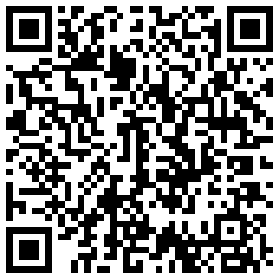 2．口齿清晰，语言表达流畅，大学专科以上学历，大学播音主持专业优先考虑。3．普通话标准，测试成绩二级甲等及以上优先考虑。4．多才多艺，有红色展馆、博物馆等场馆类讲解员或景点导游工作经验者优先。二、工资待遇月基本工资3000元，缴纳相关保险（具体面议）。三、报名须知报名时间：2018年6月15日至6月22日（周一至周六8:30--11:30,  14:00--17:30）。报名地点及联系方式：泗阳县三庄乡城建办。联系人：丁迎，联系电话：18360026862。报名方式及要求：报名时须本人亲自到场，填写报名表，并携带身份证、毕业证原件及复印件，个人简历一份，近期正面免冠二寸照片及生活照各1张。四、面试面试采用情景模拟解说方法进行。考试时间另行通知。五、招聘程序首先进行报名登记与初试，初试合格后统一安排面试。面试合格后，正式聘用，试用期（2个月）不合格，予以辞退。 附件：解说员应聘报名表泗阳县三庄乡人民政府2018年6月14日附件解说员应聘报名表姓　名性别出生年月贴照片政治面貌身份证号身份证号身份证号贴照片毕业院校及专业贴照片毕业时间学历学历学历学位户籍（生源）所在地户籍（生源）所在地外语水平计算机水平普通话水平普通话水平普通话水平普通话水平联系电话电子邮箱电子邮箱电子邮箱电子邮箱家庭地址（从高中起）个人简历曾获荣誉资格审查意见
